АДМИНИСТРАЦИЯСОБОЛЕВСКОГО СЕЛЬСКОГО ПОСЕЛЕНИЯ МОНАСТЫРЩИНСКОГО РАЙОНАСМОЛЕНСКОЙ ОБЛАСТИп о С т а н о в л Е Н И еО  порядке   представления      муниципальнымислужащими    Администрации       Соболевского сельского поселения Монастырщинского районаСмоленской области сведений о своих  расходах,а также сведений о расходах своих супруги (супруга)и несовершеннолетних детей В соответствии с Федеральным законом от 3 декабря 2012 года № 230-ФЗ "О контроле за соответствием расходов лиц, замещающих государственные должности, и иных лиц их доходам", Федеральным законом от 02.03.2007 года № 25-ФЗ «О муниципальной службе в Российской Федерации»,  областным законом от 28 мая 2015 года № 77-з « Об отдельных вопросах осуществления контроля за расходами лиц, замещающих государственные должности Смоленской области, государственных гражданских служащих Смоленской области, лиц, замещающих муниципальные должности, муниципальных служащих, а также за расходами их супруг (супругов) и несовершеннолетних детей».Администрация Соболевского сельского поселения Монастырщинского района  Смоленской области п о с т а н о в л я е т: 1. Утвердить Положение о порядке представления  муниципальными служащими Администрации Соболевского сельского поселения Монастырщинского района Смоленской области сведений о расходах, а также сведений о расходах своих супруги (супруга) и несовершеннолетних детей /приложение 1/.2. Признать утратившими силу:- постановление администрации   Соболевского сельского поселения Монастырщинского района от 03.11.2015  года   № 3" О порядке представления   муниципальными служащими Администрации Соболевского сельского поселения Монастырщинского района Смоленской области сведений о своих расходах, а также сведений о расходах своих супруги (супруга) и несовершеннолетних детей».         3. Разместить настоящее постановление на официальном сайте Администрации  Соболевского сельского поселения Монастырщинского района Смоленской области.        4. Контроль за выполнением постановления оставляю за собой. Глава муниципального образования Соболевского сельского поселения           Монастырщинского района           Смоленской области                                                                     Н.В. Сыроватка                                                                         Приложение 1                                                                                             Утвержденопостановлением Администрации Соболевского сельского поселения Монастырщинского района Смоленской областиот     .12.2015 г.  №   ПОЛОЖЕНИЕо порядке представления  муниципальными служащими Администрации Соболевского сельского поселения Монастырщинского района Смоленской области сведений о своих расходах, а также сведений о расходах своих супруги (супруга) и несовершеннолетних детей1. Настоящим Положением определяется порядок представления    лицами, замещающими должности муниципальной службы в Администрации Соболевского сельского поселения  Монастырщинского района Смоленской области, включенными в утвержденный распоряжением Главы муниципального образования Соболевского сельского поселения Монастырщинского района   Смоленской области   23.12.2015 г. №   перечень должностей (далее - муниципальные служащие), сведений о своих расходах, а также сведений о расходах своих супруги (супруга) и несовершеннолетних детей (далее - сведения о расходах).2. Муниципальные служащие обязаны представлять сведения о расходах по всем сделкам, совершенным в отчетный период по приобретению земельного участка, другого объекта недвижимости, транспортного средства, ценных бумаг, акций (долей участия, паев в уставных (складочных) капиталах организаций), если сумма сделки превышает общий доход муниципального служащего и его супруги (супруга) за три последних года, предшествующих совершению сделки, и об источниках получения средств, за счет которых совершена сделка.3. Сведения о расходах представляются по утвержденной форме справки согласно приложению 1 к настоящему Положению  лицу, осуществляющему кадровую работу в Администрации Соболевского сельского поселения Монастырщинского района Смоленской области.К справке прилагаются все документы, являющиеся основанием приобретения права собственности (копия договора купли-продажи или иного документа о приобретении права собственности).Сведения о расходах муниципальных служащих представляются ежегодно за отчетный период с 1 января по 31 декабря вместе со сведениями о полученных ими доходах, об имуществе, принадлежащем им на праве собственности, и об их обязательствах имущественного характера, а также сведениями о доходах супруги (супруга) и несовершеннолетних детей, об имуществе, принадлежащем им на праве собственности, и об их обязательствах имущественного характера в срок не позднее 1 апреля года, следующего за отчетным.Справка о расходах муниципального служащего, а также о расходах его супруги (супруга) и несовершеннолетних детей заполняется отдельно на супругу (супруга) и каждого несовершеннолетнего ребенка муниципального служащего.4. Сведения об источниках получения средств, за счет которых совершена сделка по приобретению земельного участка, другого объекта недвижимости, транспортного средства, ценных бумаг, акций (долей участия, паев в уставных (складочных) капиталах организаций), если сумма сделки превышает общий доход муниципального  служащего и его супруги (супруга) за три последних года, предшествующих совершению сделки,   приобщаются к личному делу  муниципального служащего, размещаются в информационно-телекоммуникационной сети "Интернет" на официальном сайте  Администрации Соболевского сельского поселения Монастырщинского района Смоленской области с соблюдением законодательства Российской Федерации о государственной тайне и о защите персональных данных.5. Не допускается использование сведений о расходах, представленных   муниципальными служащими, для установления либо определения платежеспособности указанных лиц, а также платежеспособности его супруги (супруга) и несовершеннолетних детей, для сбора в прямой или косвенной форме пожертвований (взносов) в фонды общественных объединений, религиозных и иных организаций либо в пользу физических лиц.6. Муниципальные служащие, в должностные обязанности которых входит работа со сведениями о расходах, виновные в их разглашении или использовании в целях, не предусмотренных законодательством Российской Федерации, несут ответственность в соответствии с законодательством Российской Федерации.7. Невыполнение муниципальным служащим обязанности о представлении сведений о расходах, является правонарушением, влекущим освобождение от замещаемой должности муниципальной службы в Администрации     Соболевского сельского поселения Монастырщинского района  Смоленской области.8. Решение об осуществлении контроля за расходами муниципальных служащих, а также за расходами их супруги (супругов) и несовершеннолетних детей, принимается Губернатором Смоленской области либо уполномоченным им должностным лицом в порядке, определяемом указом Губернатора Смоленской области, отдельно в отношении каждого такого лица и оформляется в письменной форме.9. Контроль за расходами осуществляет государственный орган Смоленской области (подразделение государственного органа Смоленской области либо должностное лицо государственного органа Смоленской области, ответственное за работу по профилактике коррупционных и иных правонарушений), определяемый (определяемые) указом Губернатора Смоленской области.Приложение 1к  постановлению Администрации Соболевского сельского поселения Монастырщинского района Смоленской области от  23 .12. 2015 № 31 УТВЕРЖДЕНАУказом ПрезидентаРоссийской Федерацииот 23 июня 2014  г. N  460     В___________________________________________________________________        (указывается наименование кадрового подразделения федерального             государственного органа,иного органа или организации)                                 СПРАВКА*(1)            о доходах, расходах, об имуществе и обязательствах                          имущественного характера*(2)Я,_______________________________________________________________________________________________________________________________________________,     (фамилия, имя, отчество, дата рождения, серия и номер паспорта,                дата выдачи и орган, выдавший паспорт)__________________________________________________________________________________________________________________________________________________________________________________________________________________________,       (место работы (службы), занимаемая (замещаемая) должность;        в случае отсутствия основного места работы (службы) - род           занятий; должность, на замещение которой претендует                      гражданин (если применимо)зарегистрированный по адресу: __________________________________________,                                      (адрес места регистрации)сообщаю   сведения  о  доходах,  расходах   своих,   супруги   (супруга),несовершеннолетнего ребенка (нужное подчеркнуть)_________________________________________________________________________     (фамилия, имя, отчество, год рождения, серия и номер паспорта,              дата выдачи и орган, выдавший паспорт)_________________________________________________________________________  (адрес места регистрации, основное место работы (службы), занимаемая                        (замещаемая) должность)_________________________________________________________________________   (в случае отсутствия основного места работы (службы) - род занятий)__________________________________________________________________________________________________________________________________________________за   отчетный  период  с  1  января 20__   г. по 31 декабря 20__   г. обимуществе, принадлежащем_________________________________________________________________________                         (фамилия, имя, отчество)на праве собственности,  о вкладах   в   банках,   ценных   бумагах,   обобязательствах имущественного характера по состоянию на"__"_________20 г.Раздел 1. Сведения о доходах*(3)_____________________________* Доход, полученный в иностранной валюте, указывается в рублях по курсу Банка России на дату получения дохода.Раздел 2. Сведения о расходах*(4)_____________________________* Указываются наименование и реквизиты документа, являющегося законным основанием для возникновения права собственности. Копия документа прилагается к настоящей справке.Раздел 3. Сведения об имуществе3.1. Недвижимое имущество_____________________________*Указывается вид собственности (индивидуальная, долевая, общая); для совместной собственности указываются иные лица (Ф.И.О. или наименование), в собственности которых находится имущество; для долевой собственности указывается доля лица, сведения об имуществе которого представляются.** Указываются наименование и реквизиты документа, являющегося законным основанием для возникновения права собственности, а также в случаях, предусмотренных частью 1 статьи 4 Федерального закона от 7 мая 2013  г. N  79-ФЗ "О запрете отдельным категориям лиц открывать и иметь счета (вклады), хранить наличные денежные средства и ценности в иностранных банках, расположенных за пределами территории Российской Федерации, владеть и (или) пользоваться иностранными финансовыми инструментами", источник получения средств, за счет которых приобретено имущество.*** Указывается вид земельного участка (пая, доли): под индивидуальное жилищное строительство, дачный, садовый, приусадебный, огородный и другие.3.2. Транспортные средства_____________________________* Указывается вид собственности (индивидуальная, общая); для совместной собственности указываются иные лица (Ф.И.О. или наименование), в собственности которых находится имущество; для долевой собственности указывается доля лица, сведения об имуществе которого представляются.Раздел 4. Сведения о счетах в банках и иных кредитных организациях_____________________________* Указываются вид счета (депозитный, текущий, расчетный, ссудный и другие) и валюта счета.** Остаток на счете указывается по состоянию на отчетную дату. Для счетов в иностранной валюте остаток указывается в рублях по курсу Банка России на отчетную дату.*** Указывается общая сумма денежных поступлений на счет за отчетный период в случаях, если указанная сумма превышает общий доход лица и его супруга (супруги) за отчетный период и два предшествующих ему года. В этом случае к справке прилагается выписка о движении денежных средств по данному счету за отчетный период. Для счетов в иностранной валюте сумма указывается в рублях по курсу Банка России на отчетную дату.Раздел 5. Сведения о ценных бумагах5.1. Акции и иное участие в коммерческих организациях и фондах_____________________________* Указываются полное или сокращенное официальное наименование организации и ее организационно-правовая форма (акционерное общество, общество с ограниченной ответственностью, товарищество, производственный кооператив, фонд и другие).** Уставный капитал указывается согласно учредительным документам организации по состоянию на отчетную дату. Для уставных капиталов, выраженных в иностранной валюте, уставный капитал указывается в рублях по курсу Банка России на отчетную дату.*** Доля участия выражается в процентах от уставного капитала. Для акционерных обществ указываются также номинальная стоимость и количество акций.**** Указываются основание приобретения доли участия (учредительный договор, приватизация, покупка, мена, дарение, наследование и другие), а также реквизиты (дата, номер) соответствующего договора или акта.5.2. Иные ценные бумаги_____________________________* Указываются все ценные бумаги по видам (облигации, векселя и другие), за исключением акций, указанных в подразделе 5.1 "Акции и иное участие в коммерческих организациях и фондах".** Указывается общая стоимость ценных бумаг данного вида исходя из стоимости их приобретения (если ее нельзя определить - исходя из рыночной стоимости или номинальной стоимости). Для обязательств, выраженных в иностранной валюте, стоимость указывается в рублях по курсу Банка России на отчетную дату.Итого по разделу 5 "Сведения о ценных бумагах" суммарная декларированная стоимость ценных бумаг, включая доли участия в коммерческих организациях (руб.), __________________________________________________________________________.Раздел 6. Сведения об обязательствах имущественного характера6.1. Объекты недвижимого имущества, находящиеся в пользовании*(5)_____________________________* Указывается вид недвижимого имущества (земельный участок, жилой дом, дача и другие).** Указываются вид пользования (аренда, безвозмездное пользование и другие) и сроки пользования.*** Указываются основание пользования (договор, фактическое предоставление и другие), а также реквизиты (дата, номер) соответствующего договора или акта.6.2. Срочные обязательства финансового характера*(6)_____________________________*(1) Указывается существо обязательства (заем, кредит и другие).*(2) Указывается вторая сторона обязательства: кредитор или должник, его фамилия, имя и отчество (наименование юридического лица), адрес.*(3) Указываются основание возникновения обязательства, а также реквизиты (дата, номер) соответствующего договора или акта.*(4) Указываются сумма основного обязательства (без суммы процентов) и размер обязательства по состоянию на отчетную дату. Для обязательств, выраженных в иностранной валюте, сумма указывается в рублях по курсу Банка России на отчетную дату.*(5) Указываются годовая процентная ставка обязательства, заложенное в обеспечение обязательства имущество, выданные в обеспечение обязательства гарантии и поручительства.     Достоверность и полноту настоящих сведений подтверждаю."____"___________20___г .________________________________________________                            (подпись лица, представляющего сведения)_________________________________________________________________________               (Ф.И.О. и подпись лица, принявшего справку)_____________________________*(1) Заполняется собственноручно или с использованием специализированного программного обеспечения в порядке, установленном нормативными правовыми актами Российской Федерации.*(2) Сведения представляются лицом, замещающим должность, осуществление полномочий по которой влечет за собой обязанность представлять такие сведения (гражданином, претендующим на замещение такой должности), отдельно на себя, на супругу (супруга) и на каждого несовершеннолетнего ребенка.*(3) Указываются доходы (включая пенсии, пособия, иные выплаты) за отчетный период.*(4) Сведения о расходах представляются в случаях, установленных статьей 3 Федерального закона от 3 декабря 2012  г. N  230-ФЗ "О контроле за соответствием расходов лиц, замещающих государственные должности, и иных лиц их доходам". Если правовые основания для представления указанных сведений отсутствуют, данный раздел не заполняется.*(5) Указываются по состоянию на отчетную дату.*(6) Указываются имеющиеся на отчетную дату срочные обязательства финансового характера на сумму, равную или превышающую 500 000 руб., кредитором или должником по которым является лицо, сведения об обязательствах которого представляются.Nп/пВид доходаВеличина дохода* (руб.)1231Доход по основному месту работы2Доход от педагогической и научной деятельности3Доход от иной творческой деятельности4Доход от вкладов в банках и иных кредитных организациях5Доход от ценных бумаг и долей участия в коммерческих организациях6Иные доходы (указать вид дохода):1)2)3)7Итого доход за отчетный периодNп/пВид приобретенного имуществаСумма сделки (руб.)Источник получения средств, за счет которых приобретено имуществоОснование приобретения*123451Земельные участки:1)2)3)2Иноенедвижимоеимущество:1)2)3)3Транспортные средства:1)2)3)4Ценные бумаги:1)2)3)Nп/пВид и наименование имуществаВид собственности*Местонахождение (адрес)Площадь (кв.м)Основание приобретения и источник средств**1234561Земельные участки***:1)2)2Жилые дома, дачи:1)2)3Квартиры:1)2)4Гаражи:1)2)5Иное недвижимое имущество:1)2)Nп/пВид, марка, модель транспортного средства, год изготовленияВид собственности*Место регистрации12341Автомобили легковые:1)2)2Автомобили грузовые:1)2)3Мототранспортные средства:1)2)4Сельскохозяйственная техника:1)2)5Водный транспорт:1)2)6Воздушный транспорт:1)2)7Иные транспортные средства:1)2)Nп/пНаименование и адрес банка или иной кредитной организацииВид и валюта счета*Дата открытия счетаОстаток на счете** (руб.)Сумма поступивших на счет денежных средств*** (руб.)123456123Nп/пНаименование и организационно-правовая форма организации*Местонахождение организации (адрес)Уставный** капитал (руб.)Доля *** участияОснование**** участия12345612345Nп/пВид ценной бумаги*Лицо, выпустившее ценную бумагуНоминальная величина обязательства (руб.)Общее количествоОбщая стоимость** (руб.)123456123456Nп/пВид* имуществаВид и сроки** пользованияОснование*** пользованияМестонахождение (адрес)Площадь (кв.м)123456123Nп/пСодержание обязательства*(1)Кредитор (должник)*(2)Основание*(3) возникновенияСумма обязательства размер обязательства по состоянию на отчетную дату*(4) (руб.)Условия обязательства*(5)1234561/2/3/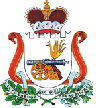 